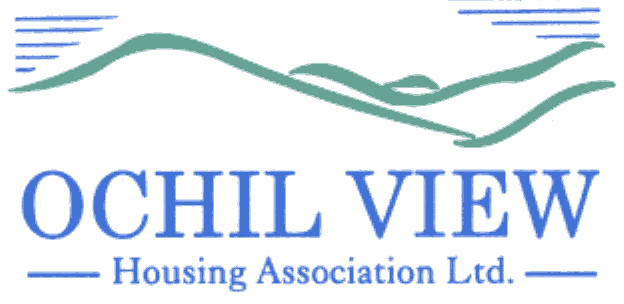 MANAGEMENT COMMITTEE REGISTRATION OF INTEREST I am interested in being a Committee Member of Ochil View Housing Association.  The following details are relevant to my registration of interest:Name:    ……..…………………………………………………………………………………...Address: ………..………………………………………………………………………………..                    ……………..……………………………………………………………………….Post Code   …………………Telephone No: (Home)   …………………….(Work)………………..Mobile……………………Email     …………………………………………………………...……………………………….Occupation: ………………………………………………………………………………………..Please answer the following questions in support of your registration:Are you over 16 years of age?Yes / NoAre You a Tenant / Service User of the Association?Yes/NoAre you a member of the Association?Yes / NoPlease Provide a Statement as to your Interest in joining the Management Committee:Are you aware of any conflicts of interest which may exist which, even allowing for the disclosure of such an interest, may adversely affect the work of the Association?Yes / NoIf Yes, please stateOther Relevant Information/ Membership of Other Organisations  Please State Any Special Requirements Signed: ……………………………………………………… Date: …………..……………….Please send your completed Registration of Interest form to: The Secretary, Ochil View Housing Association Ltd., Ochil House, Marshill, Alloa FK10 1AB